УТВЕРЖДАЮ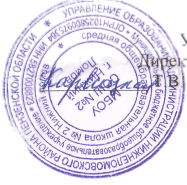 Директор школы___________Т.В.КарвацкаяГрафик работы спортивной площадкиВремя работы площадки с 18.00 до 20.00ПериодОтветственный учитель25.07.2023Урмашов М.А.26.07.2023Урмашов М.А.27.07.2023Кусмаров А.С.28.07.2023Кусмаров А.С.01.08.2023Кусмаров А.С.02.08.2023Кусмаров А.С.03.08.2023Кусмаров А.С.04.08.2023Кусмаров А.С.08.08.2023Кусмаров А.С.09.08.2023Кусмаров А.С.10.08.2023Кусмаров А.С.11.08.2023Кусмаров А.С.15.08.2023Кусмаров А.С.16.08.2023Кусмаров А.С.17.08.2023Кусмаров А.С.18.08.2023Кусмаров А.С.22.08.2023Кусмаров А.С.23.08.2023Кусмаров А.С.24.08.2023Кусмаров А.С.25.08.2023Кусмаров А.С.28.08.2023Кусмаров А.С.29.08.2023Кусмаров А.С.